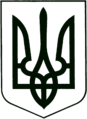 УКРАЇНА
МОГИЛІВ-ПОДІЛЬСЬКА МІСЬКА РАДА
ВІННИЦЬКОЇ ОБЛАСТІВИКОНАВЧИЙ КОМІТЕТ                                                           РІШЕННЯ №375Від 28.12.2023р.                                              м. Могилів-ПодільськийПро роботу комунального підприємства «Тірас»Могилів-Подільської міської ради Вінницької області за 2023 рік 	Керуючись ст.ст. 30, 59 Закону України «Про місцеве самоврядування в Україні», відповідно до рішення виконавчого комітету міської ради від 29.12.2022 року №474 «Про план роботи виконавчого комітету міської ради на 2023 рік», заслухавши інформацію начальника комунального підприємства «Тірас» Могилів-Подільської міської ради Вінницької області Іванова І.Є. про роботу комунального підприємства «Тірас» Могилів-Подільської міської ради Вінницької області за 2023 рік, -виконком міської ради ВИРІШИВ: 	1. Інформацію начальника комунального підприємства «Тірас» Могилів-Подільської міської ради Вінницької області Іванова І.Є. про роботу комунального підприємства «Тірас» Могилів-Подільської міської ради Вінницької області за 2023 рік взяти до відома. 2. Начальнику комунального підприємства «Тірас» Могилів-Подільської міської ради Вінницької області Іванову І.Є. постійно проводити роботу для забезпечення прибуткової діяльності і покращення фінансового стану підприємства.3. Контроль за виконання даного рішення покласти на першого заступника міського голови Безмещука П.О..    Міський голова				          	        Геннадій ГЛУХМАНЮК